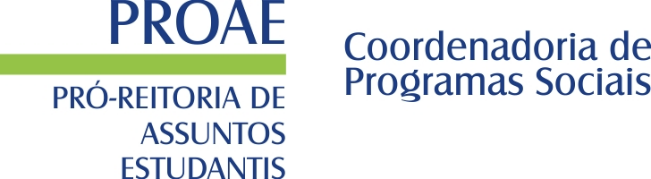 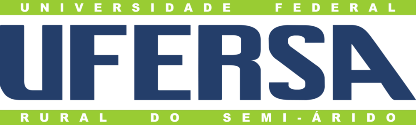 TUTORIAL PARA EMISSÃO DA CARTEIRA DIGITAL DO RESTAURANTE UNIVERSITÁRIO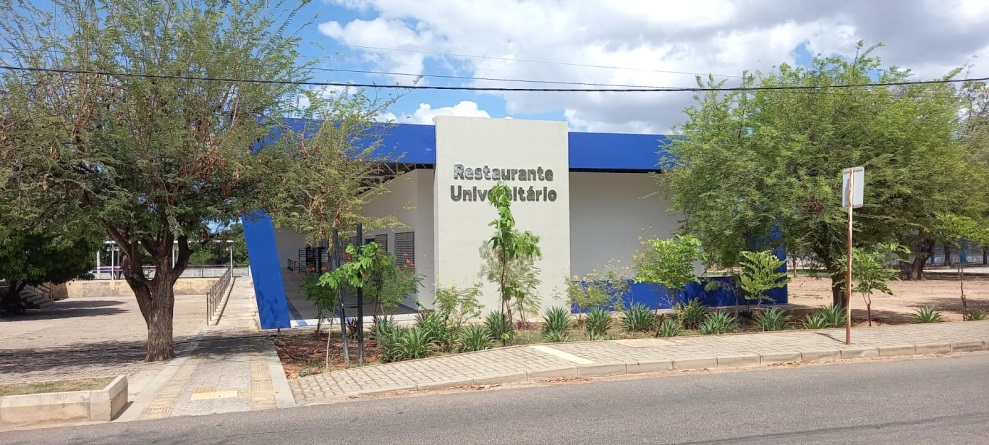 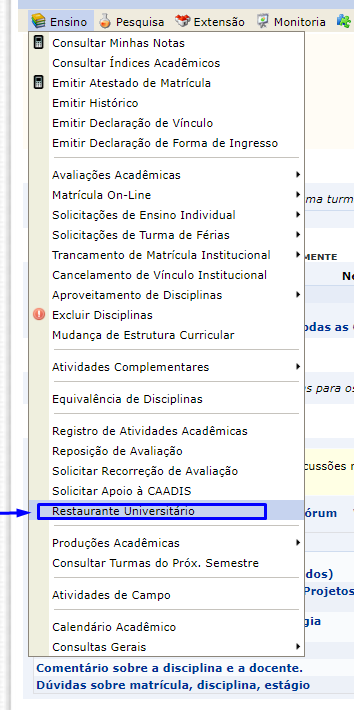 CARTEIRA DIGITALPara emissão da carteira digital, o estudante deve acessar o Sistema de Gestão Acadêmica (https://sigaa.ufersa.edu.br/sigaa/verTelaLogin.do) Em seguida acessar a aba Ensino → Restaurante Universitário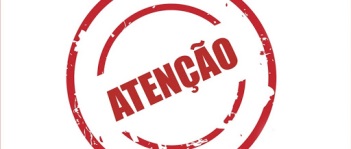 Orientações importantes:- A foto do seu perfil no Sigaa para deverá ser uma foto atualizada, para que seja possível a sua identificação;- A carteira do restaurante é pessoal e intransferível. Ao clicar no item Restaurante Universitário será gerada a carteira digital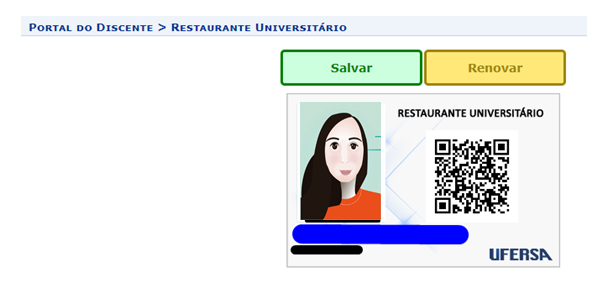 Dica: tenha uma cópia impressa de sua carteira do restaurante para as situações em que o celular esteja descarregado. 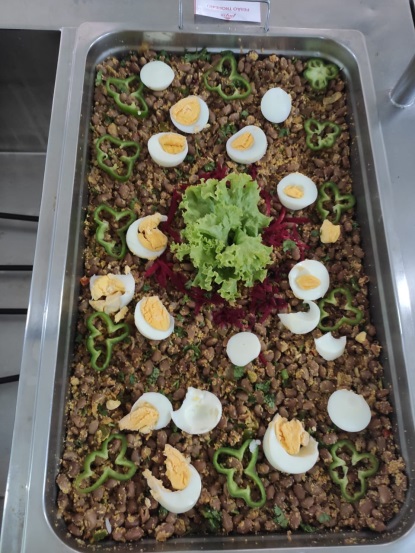 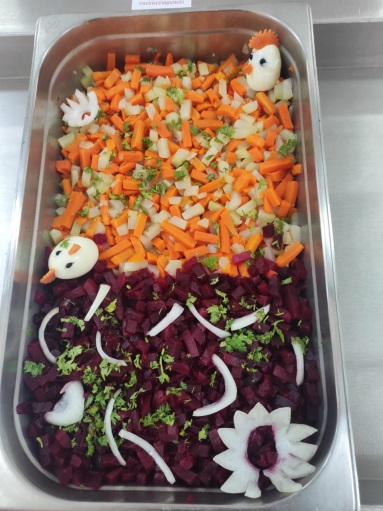 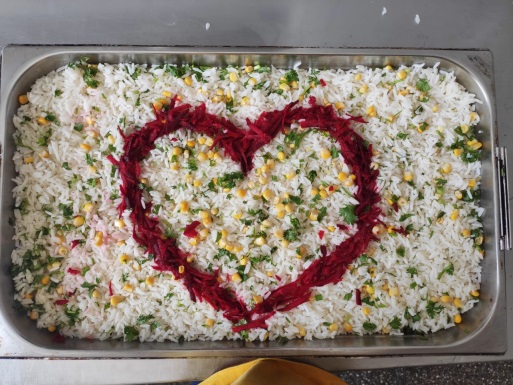 Bom apetite!